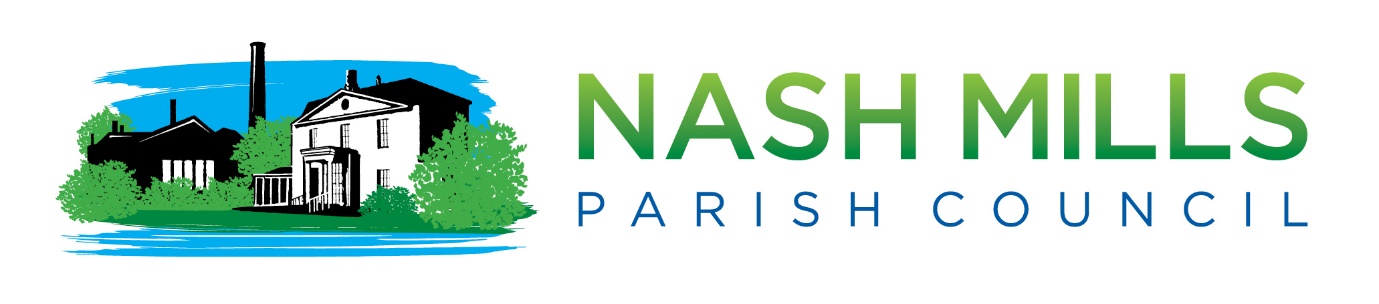 Personnel Report March 2021In line with the NMPC Appraisal Scheme, an appraisal was recently conducted with the Clerk by the Chair of Personnel on behalf of the Personnel Committee, with the Chairman of Council also attending.  The conversation was a positive one and acknowledged excellent standards of performance.  The decision to undertake this appraisal needs to be ratified by council.  The Clerk will hold an informal appraisal with the Warden.   Salaries will be adjusted later in the year once the NALC Pay Scales are published.Cllr Steve RobertsChairman PersonnelFor InformationOur standing orders require a resolution to be passed to agree to undertake an appraisal (standing order 18 c), hence why there is ratification needed. Salary reviews are part of our financial regulations and financial risk assessment, these reviews of the statutory percentage increases can only take place if NALC have been advised of the approved pay scales. 